Министерство образования и науки Российской ФедерацииГАПОУ НСО «Болотнинский педагогический колледж»рабочая ПРОГРАММа УЧЕБНОЙ ДИСЦИПЛИНЫистория сибири44.02.02 Преподавание в начальных классах2015 г.Рабочая программа учебной дисциплины «История Сибири» является частью основной профессиональной образовательной программы, составленной  в соответствии с ФГОС по специальности СПО, входящим в состав укрупненных групп специальностей: 44.02.02 Преподавание в начальных классах.Организация-составитель: Государственное автономное профессиональное образовательное учреждение «Болотнинский педагогический колледж»Составитель: Данилова Ирина Анатольевна, преподаватель истории и права, I квалификационной категорииРассмотрена на заседании учебно-методической комиссии по специальности 44.02.02 Преподавание в начальных классах Протокол № ______от___________Руководитель комиссии_____________Утверждена на заседании Научно-методического совета Протокол № ________ от ____________Председатель НМС________________СОДЕРЖАНИЕ1. паспорт рабочей ПРОГРАММЫ УЧЕБНОЙ ДИСЦИПЛИНЫИстория СибириОбласть применения рабочей программыРабочая  программа учебной дисциплины «История Сибири» предназначена для изучения в учреждениях среднего профессионального образования, реализующих образовательную программу среднего (полного) общего образования, при подготовке квалифицированных специалистов среднего звена по специальности СПО: 44.02.02 Преподавание в начальных классах. Рабочая  программа составлена на основе стандарта национально – регионального компонента среднего общего образования на базовом уровне. Региональный (национально-региональный) компонент по истории является дополнением федерального компонента и призван отразить социально-экономическое, историко- культурное и этнонациональное развитие Сибири и родного края.1.2. Место дисциплины в структуре основной профессиональной образовательной программы: Учебная дисциплина «История Сибири» относится к общему  гуманитарному и социально-экономическому циклу основной профессиональной образовательной программы. (ОГСЭ.08 Учебного плана). Учебная дисциплина введена за счет  часов отведенных на вариативную часть ППССЗ.1.3. Цели и задачи дисциплины – требования к результатам освоения дисциплины:В результате освоения дисциплины обучающийся должен уметь:- составлять хронологические и синхронические таблицы;- характеризовать периоды в развитии исторических процессов, масштабных событий;- читать историческую карту с опорой на легенду;- использовать данные исторической карты для характеристики политического и экономического развития стран и регионов мира в отдельные периоды истории;- проводить поиск необходимой информации в одном или нескольких источниках;- высказывать суждение о назначении, ценности источника;- характеризовать позиции, взгляды автора (составителя) источника;- сравнивать данные разных источников, выявлять их сходство и различие;- на основе текста и иллюстрации учебника, дополнительной литературы, макетов и т.п. составлять описание исторических объектов, памятников;- составлять биографическую справку, характеристику деятельности исторической личности;- соотносить единичные исторические факты и общие явления;- показывать последовательность возникновения и развития исторических явлений;- классифицировать исторические события и явленияа) по указанному признаку;б) определяя основание самостоятельно;- сравнивать исторические события и явления, определять в них общее и различия;- раскрывать, чем объясняются различия;- излагать суждения о причинно-следственных связях исторических событий;- объяснять, в чем состояли мотивы, цели и результаты деятельности отдельных людей в истории;- сравнивать предлагаемые исторические версии и оценки, выявляя сходство и различия;- высказывать суждение о подходах (критериях), лежащих в основе отдельных версий и оценок, представленных в учебной и популярной литературе;- определять и объяснять (аргументировать) свое отношение и оценку наиболее значительных событий и личностей в истории.В результате освоения дисциплины обучающийся должен знать:- даты важнейших событий, хронологические рамки, периоды значительных событий и процессов;- место, обстоятельства, участников, результаты важнейших исторических событий;- исторические события и их участников;- характерные, существенные черты минувших событий и явлений;- смысл, значение важнейших исторических понятий;- оценки событий и личностей, приводимые в учебной литературе.1.4. Рекомендуемое количество часов на освоение программы дисциплины:максимальной учебной нагрузки обучающегося 59 часов, в том числе:обязательной аудиторной учебной нагрузки обучающегося 39 часов;самостоятельной работы обучающегося 20 часов.2. СТРУКТУРА И  СОДЕРЖАНИЕ УЧЕБНОЙ ДИСЦИПЛИНЫ2.1. Объем учебной дисциплины и виды учебной работы2.2.  Тематический план и содержание учебной дисциплины «История Сибири»3. условия реализации УЧЕБНОЙ дисциплины3.1. Требования к минимальному материально-техническому обеспечениюРеализация программы дисциплины требует наличия учебного кабинета «Истории и социально-экономических дисциплин».Оборудование учебного кабинета:- посадочные места по количеству обучающихся;- рабочее место преподавателя;- нормативно-правовые документы;- комплект учебников:1) Буганов В.И.., Зырянов П.Н., Сахаров А.Н. «История России» I-II часть. – М., «Просвещение», 2012.2) Артем В.В., Лубченков Ю.Н. История (учебник для ССУЗОВ). – М., «Академия»,2012.Технические средства обучения:- проектор,- экран,- компьютер с лицензионным программным обеспечением-телевизор;-DVD проигрыватель;-видеотека.3.2. Информационное обеспечение обученияПеречень рекомендуемых учебных изданий, Интернет-ресурсов, дополнительной литературыСписок литературы для учителя:1. Кузнецова Ф.С., Программа регионального компонента по истории, Новосибирск, 2012.2. Троицкая Т.Н., Соболев В.И. Наш край в древности и средневековье. Новосибирск, 2013. 3. Зуев А.С. Сибирь: вехи истории. Новосибирск. 2012.4. Хрестоматия. История Сибири. Ч.1. // Составители: Зверев В.А., Кузнецова Ф.С. Новосибирск 2013.5. Наша малая родина. Хрестоматия по истории Новосибирской области. 1921-1991 гг. Новосибирск. 2012.Дополнительная литература:1.  Асалханов И.А. Социально-экономическое развитие юго-восточной Сибири во второй половине XIX в. Улан-Удэ, 2013.2. Блинов Н.В., Зольников Д.М., Плотников А.Е. и др. Стачечная борьба рабочих Сибири в период империализма: Хроника, статистика, историография. Томск, 2011.3. Бородавкин А.П. Реформа 1861 г. на Алтае. Томск, 2011.4. Горюшкин Л.М. Аграрные отношения в Сибири периода империализма (1900-1917 гг.) Новосибирск: Наука, 2011.5. История Сибири в трех томах. Л., 2012.6. Крестьянство Сибири в эпоху капитализма. Новосибирск: Наука, 2012.7. Рабинович Г.Х. Крупная буржуазия и монополистический капитал в экономике Сибири конца XIX в. - начала ХХ вв. Томск, 2011.8. Соловьева Е.И. Промыслы Сибирского крестьянства в пореформенный период. 9. Топчий А.Т. Крестьянские реформы в Сибири. Томск, 2013.10. Хазиахметов Э.Ш. Сибирская политическая ссылка 1905 - 1917 гг.: Облик, организации, революционные связи. Томск, 2011.11. Новосибирск. 100 лет. Люди. События. Новосибирск.2006. 12. История Новосибирской области с древности до наших дней. Очерки в помощь школьникам, изучающим краеведение. Новосибирск. 2006. 13. Окладников А.П. Открытие Сибири. Новосибирск, 2007.14. Резун Д.Я. Родословная сибирских фамилий. История Сибири в биографиях и родословных. Новосибирск. 2013.15.Исупов В.А, Кузнгецов И.С. История Сибири Ч.3. Новосибирск. 2013.Кузнецова Ф.С. История Сибири. Дидактические материалы. Учебно-методическое пособие для основной школы. 2013.История Новосибирской области с древности до наших дней. Очерки в помощь школьникам, изучающим краеведение. Новосибирск. 2011. Новосибирск. 100 лет. Люди. События. Новосибирск.1993.Наша малая родина. Хрестоматия по истории Новосибирской области. 1921-1991 гг. Новосибирск. 2011.Созидатели. Т.1-2. Новосибирск, 2013.Интернет-ресурсы:http://www.zaimka.ru/to_sun/http://siberiahistory.narod.ru/http://history.novosibdom.ru/?q=node/35http://websib.ru/noos/history/siberia.phphttp://www.novo-sibirsk.ru/index/section/53http://www.den-za-dnem.ru/school.php?item=1474. Контроль и оценка результатов освоения УЧЕБНОЙ ДисциплиныКонтроль и оценка результатов освоения учебной дисциплины осуществляется преподавателем в процессе проведения практических занятий и контрольных работ, тестирования, а также выполнения обучающимися индивидуальных заданий.Практическая работа № 1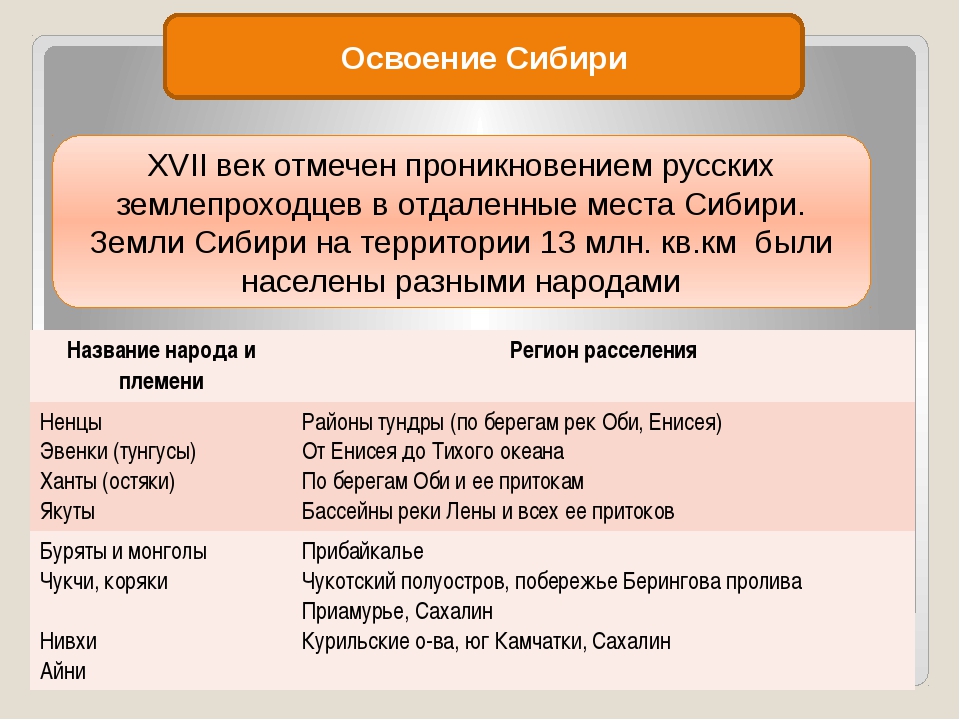 Практическая работа № 2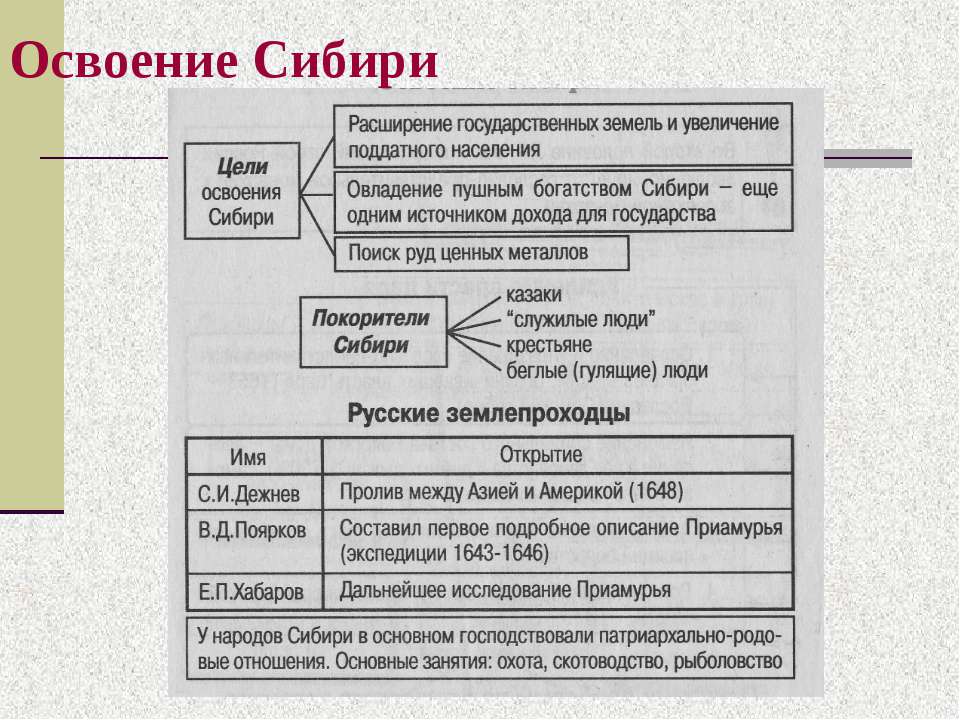 стр.ПАСПОРТ рабочей ПРОГРАММЫ УЧЕБНОЙ ДИСЦИПЛИНЫ4СТРУКТУРА и  содержание УЧЕБНОЙ ДИСЦИПЛИНЫ7условия реализации  учебной дисциплины12Контроль и оценка результатов Освоения учебной дисциплины15Код компетенцииНаименование результатов обученияОК 1Понимать сущность и социальную значимость своей будущей профессии, проявлять к ней устойчивый интерес.ОК 2Организовывать собственную деятельность, выбирать типовые способы и методы выполнения профессиональных задач, оценивать их эффективность и качество.ОК 3Принимать решения в стандартных и нестандартных ситуациях и нести за них ответственность.ОК 4Осуществлять поиск и использование информации, необходимой для эффективного выполнения профессиональных задач, профессионального и личностного развития.ОК 5Владеть информационной культурой, анализировать и оценивать информацию с использованием информационно-коммуникационных технологий.ОК 6Работать в коллективе и команде, эффективно общаться с коллегами, руководством, потребителями.ОК 7Брать на себя ответственность за работу членов команды (подчиненных), результат выполнения заданий.ОК 8Самостоятельно определять задачи профессионального и личностного развития, заниматься самообразованием, осознанно планировать повышение квалификации.ОК 9Ориентироваться в условиях постоянного изменения правовой базы.ОК 10 Осуществлять профилактику травматизма, обеспечивать охрану жизни и здоровья детейОК 11Строить профессиональную деятельность с соблюдением правовых норм ее регулирующихПК 1.1Определять цели и задачи, планировать уроки.ПК 1.2Проводить урокиПК 1.3Осуществлять педагогический контроль, оценивать процесс и результаты обучения.ПК 2.1Определять цели и задачи внеурочной деятельности и общения, планировать внеурочные занятияПК2.2Проводить внеурочные занятия.ПК 2.3Осуществлять педагогический контроль, оценивать процесс и результаты деятельности обучающихсяПК3.2Определять цели и задачи, планировать внеклассную работуПК 3.3Проводить внеклассные мероприятияПК 3.4Анализировать процесс и результаты проведения внеклассных мероприятийПК 4.2Создавать в кабинете предметно-развивающую средуПК4.3Систематизировать и оценивать педагогический опыт и образовательные технологии в области начального общего образования на основе изучения  профессиональной литературы, самоанализаи анализа деятельности других педагогов.Вид учебной работыКоличество часовМаксимальная учебная нагрузка (всего)59Обязательная аудиторная учебная нагрузка (всего)39В том числе:-теоретических занятий29-практических занятий10Контрольные работыСамостоятельная работа обучающегося (всего)20Консультации3Итоговая аттестация в форме дифференцированного зачетаНаименование разделов и темСодержание учебного материала, практические занятия, самостоятельная работа обучающихсяОбъем часовУровень освоенияРаздел I. Народы Сибири в XVI – XIX вв.Тема I.1 Народы Сибири накануне русской колонизации. Начало русского  продвижения в СибирьРасселение сибирских народов на территории Сибири. Уровень развития сибирских народов. Род занятий коренных сибирских народностей. Сибирские татары – единственный народ, имевший своё государство. Управление Сибирским ханством. Род занятий сибирских татар. Начало русского продвижения в Сибирь: проникновение русских в Зауралье. Первые упоминания о Сибирской земле. Причины легкого присоединения Сибири. Отношения Московского государства и Сибирского ханства. Строгановы и их роль в присоединении Сибири11Тема I.1 Народы Сибири накануне русской колонизации. Начало русского  продвижения в СибирьПрактическая работа № 1.Заполнить таблицу «Регионы расселения коренных  племен и народов Сибири в VII в.» 1Тема I.1 Народы Сибири накануне русской колонизации. Начало русского  продвижения в СибирьСамостоятельная работа: Заполнить таблицу «Занятия сибирских народов»1Тема I.2 Присоединение к Русскому государству Западной СибириЛичность Ермака в истории, его вклад в дело присоединения Сибирской территории. Поход Ермака. Разгром Сибирского ханства. Гибель Ермака и смерть Кучума. Покорение западносибирских племен. Причины русского движения в Сибирь.21Тема I.2 Присоединение к Русскому государству Западной СибириСамостоятельная работа: Сообщение по темам: «Ермак: происхождение и роль в освоении Сибири», «Завоевательный поход дружины Ермака», «Кучум»1Тема I.3 Присоединение к Русскому государству Восточной СибириРусские на Енисее. «Немирные» тунгусы. П.И. Бекетов и его вклад в присоединение Восточной Сибири. Война с кочевниками. Подчинение прибайкальских бурят. Мирное присоединение Забайкалья. Присоединение Якутской земли и освоение земель на р. Лене. С.Дежнев и его знаменитый морской поход. Открытие и покорение Колымы. Камчатских поход Атласова.22Тема I.3 Присоединение к Русскому государству Восточной СибириСамостоятельная работа: Провести анализ отношений между русскими войсками и сибирскими народами. Дать оценку действиям русских войск.1Тема I.4 Присоединение к Русскому государству Приамурских территорий (Амурская эпопея)Сведения о «Даурской земле» на реке Амур. Экспедиция Василия Пояркова на Амур. Торговые отношения дауров и дючеров. Взаимоотношения дауров и дючеров с русскими. Амурский поход Хабарова. Борьба за Амур.22Тема I.4 Присоединение к Русскому государству Приамурских территорий (Амурская эпопея)Самостоятельная работа: Заполнить таблицу «Хозяйственная деятельность народов Приамурья»1Тема I.5 Общая характеристика присоединения СибириОсновные заслуги служилых и промышленных людей в освоении Сибири. Бросок на Восток: причины быстрого успеха. Роль Сибири в развитии Российского государства. Характер сибирского взятия11Тема I.5 Общая характеристика присоединения СибириПрактическая работа № 2При помощи схем и таблиц описать процессы освоения Сибири (цели освоения, покорители Сибири, Русские землепроходцы)1Тема I.5 Общая характеристика присоединения СибириСамостоятельная работа: Сравнительная характеристика присоединения разных народов Сибири к русскому государству.1Тема I.6 Заселение Сибири. Русское население СибириСпособы заселения Сибири. Категории русского населения, селившиеся в Сибири и причины их поселения. Сибирские города XVII Века, их виды и различия. Служилые люди: их виды и род занятий. Посадские люди. Сельские поселения, их виды и различия. Разновидности крестьян в Сибири. Сибирь и крепостное право.22Тема I.6 Заселение Сибири. Русское население СибириСамостоятельная работа:1. Выявить, что привлекало народы России на территорию Сибири?Описать государственную политику России по отношению к освоению Сибири.1Тема I.7 Характеристика заселения Сибири в XVIII – XIXвв. Города и горожане.Изменения характера заселения Сибири в XVIII – XIX вв. Государственное начало колонизации Сибири. Легальное и нелегальное переселение русских на территорию Сибири. Типы городов и их население. Изменение облика городов. Население городов. Посадские и мещане. Гильдейское купечество. Участие горожан в управлении. Благотворительность.22Тема I.7 Характеристика заселения Сибири в XVIII – XIXвв. Города и горожане.Самостоятельная работа: Описать отношения русских к сибирской территории1Тема I.8 Крестьянство Сибири. Сибирские казаки.Численность крестьянства на протяжении XVIIIв. Государственные крестьяне, их виды и различия. Монастырские крестьяне. Имущественное расслоение сибирского крестьянства. Численность и дислокация сибирских казаков. Изменения характера службы в связи с организационными переменами. Перестройка организационной структуры.12Тема I.8 Крестьянство Сибири. Сибирские казаки.Практическая работа № 3Условия работы и быта человека в Западной Сибири:1.Географическое положение2. Полезные ископаемые3. Климат4. Занятия населения5. Проблемы и пути их решения1Тема I.8 Крестьянство Сибири. Сибирские казаки.Самостоятельная работа: Сравнить развитие крестьянских хозяйств на территории Сибири и Европейской части России.1Тема I.3 Сибирская ссылка и ее значение для развития СибириСтановление сибирской ссылки. Сибирская ссылка в XVIII веке. Ссылка в первой половине XIX века. Сроки ссылки и условия содержания ссыльных. Значение ссылки для развития Сибири и России21Тема I.3 Сибирская ссылка и ее значение для развития СибириСамостоятельная работа: заполнить таблицу « Влияние ссылки для развития Сибири»1Консультация по разделу1Раздел II. Сибирь в XX векеТема II.1 Транссиб и экономическое развитие СибириВеликий сибирский путь от Урала до Тихого океана. Промышленный рост Сибири. Города и люди в Сибири после строительства «великого сибирского пути» Транссиб и сельское хозяйство. Сибирь на грани веков.12Тема II.1 Транссиб и экономическое развитие СибириПрактическая работа № 4Транссибирская магистраль и ее значение для развития Сибири1.Строительство Транссиба2. Значение для развития Сибири1Тема II.1 Транссиб и экономическое развитие СибириСамостоятельная работа: Сообщение «Великий сибирский путь: строительство и значение для развития Сибири»1Тема II.2 Жизнь сибиряков в конце XIX –начале XX ввСтарожилы и новоселы. Доля бедняцкая.  Новое в жизни крестьян. Крестьяне и кооперация. Жизнь рабочих: сколько тих было и как они зарабатывали; рабочий день, условия труда и быта.21Тема II.2 Жизнь сибиряков в конце XIX –начале XX ввСамостоятельная работа: Описать условия существования всех сословных слоев населения в Сибири в конце XIX и в начале XX веков.1Тема II.3 Февральская революция в Сибири. Установление власти большевиков.Весна 1917 года. . Путь сибирских большевиков к власти. Утопическая власть большевиков. Закрепление политической власти большевиков. Преобразование сибирской промышленности. Отношения большевиков с крестьянством.12Тема II.3 Февральская революция в Сибири. Установление власти большевиков.Практическая работа № 5После Февральской революции в Сибири действовали все ведущие российские политические партии, но степень их влияния была разной. На выборах в Учредительное собрание (ноябрь 1917 г.) они получили:-большевики – 10% (в целом по России 23,9%);-эссеры – 75% (в целом по России 40%)-буржуазные партии, в том числе кадеты- 3%(в целом по России 13%) голосов избирателейСравните влияние указанных партий в России и в Сибири. Объясните причины более высокого авторитета партии эссеров и необычно низкого – большевиков среди населения Сибири.1Тема II.3 Февральская революция в Сибири. Установление власти большевиков.Самостоятельная работа: Описать отношение сибирских сословий к революционному движению и указать причины их отношения (Можно составить таблицу)1Тема II.4 Гражданская война в Сибири. Восстановление советской властиНаступление антибольшевистских сил в Сибири. Начало гражданской войны.  Создание Восточного фронта. Первые антибольшевистские правительства Сибири. Колчаковский переворот. Восточный фронт весна- осень 1919 года. Колчаковский тыл. Наступление красных. Партизанское движение. Падение колчаковщины: конец 1919 – начало 1920 г. Борьба в Забайкалье Сибирь после изгнания колчаковцев. Создание коммунистических органов власти. Национализация. Продразверстка и крестьянские восстания.12Тема II.4 Гражданская война в Сибири. Восстановление советской властиПрактическая работа № 6Адмирал А.В.Колчак вошел в историю как политик не только сибирского, но общероссийского масштаба, как непримиримый борец против большевизма. В своем обращении к населению Сибири в первый день прихода к власти он сказал: «Я не пойду ни пор пути реакции, ни по гибельному пути партийности. Главной своей целью ставлю создание боеспособной армии , победу ад большевиками и установление законности и правопорядка». Однако все получилось иначе-изучая материалы о колчаковском периоде в Сибири, выясните, почему Верховный правитель России не смог решить поставленные цели. Как эти обещания характеризуют А.В.Колчака-Каковы причины падения власти Колчака?1Тема II.4 Гражданская война в Сибири. Восстановление советской властиСамостоятельная работа: 1. Почему жители сибирской территории меняли свое отношение к властям? 2. Как они относились к советской власти?3. Почему все-таки была установлена советская власть в Сибири? 1Тема II.5 НЭП в Сибири. Социально-политическая жизнь СибириКрах политики военного коммунизма. Введение НЭПа. НЭП и сибирское крестьянство. Смешанная экономика. Появление нэпманов. Государство в годы НЭПа. Социальный состав населения в этот период.11Тема II.5 НЭП в Сибири. Социально-политическая жизнь СибириПрактическая работа № 7На основе данных учебного пособия по истории Сибири (стр114-115 и стр.118-121) сравните состояние сельского хозяйства Сибири в годы военного коммунизма и в годы НЭПа1Тема II.5 НЭП в Сибири. Социально-политическая жизнь СибириСамостоятельная работа: Сообщение  «НЭП в Сибири»1Тема II.6 Индустриализация Сибири. Развитие промышленности в 30-е – 40-е годыНачало индустриализации Сибири – первый пятилетний план. Разработка и реализация первого пятилетнего плана. Источники накопления. Народный энтузиазм. Итоги первой пятилетки. Вторая пятилетка в Сибири. Стахановское движение. Третья пятилетка. Итоги пятилеток: их различия, достоинства и недостатки.22Тема II.6 Индустриализация Сибири. Развитие промышленности в 30-е – 40-е годыСамостоятельная работа: 1. Сибирь – центр развития индустрии.  2. Ошибки правительства при разработке первого пятилетнего плана и их последствия.1Тема II.7 Коллективизация в Сибири: её причины и значение.Зачем нужна была коллективизация. Основная задача коллективизации. Были ли нужны сибирякам колхозы. От хлебного кризиса к коллективизации. Как «выколачивали» хлеб. Новая политика правительства и ее причины. Сопротивление крестьян. Состояние производства. Крестьяне и колхозный строй. Контрасты эпохи. Государственный террор в Сибири.12Тема II.7 Коллективизация в Сибири: её причины и значение.Практическая работа №8«Были ли нужны сибирякам колхозы?» - поставили вопрос авторы учебного пособия (см. ч.3, с.159) и привели примеры крестьянских мнений. Прочтите текст на стр. 159 – 161 и сделайте выводы, какие взгляды на коллективный труд существовали в сибирской деревне. Много ли было сторонников объединения в колхозы.1Тема II.7 Коллективизация в Сибири: её причины и значение.Самостоятельная работа: 1. Отношения местного населения к коллективизации и причины отношений.2.Найти источники, которые описывают деятельность правительства в данный период развития.1Тема II.8 Сибирь в годы Великой Отечественной войны. Восстановление Сибири после войныНачало войны. Ответ сибиряков фашистам. Перестройка экономики Сибири на военный лад. Экономика Сибири в годы войны. Трудовой героизм сибиряков. Сельское хозяйство в годы войны. Как жили сибиряки в годы Великой Отечественной. Сибиряки на фронтах Великой Отечественной. Восстановление экономики Сибири после победы. Развитие промышленности в послевоенные годы. Трудовые будни послевоенной Сибири. Сельскохозяйственный голод в Сибири 1946 – 1947 гг. Сельское хозяйство после голода. Социально-политическое развитие Сибири.12Тема II.8 Сибирь в годы Великой Отечественной войны. Восстановление Сибири после войныПрактическая работа№ 9Как проявили себя сибиряки на фронтах Великой Отечественной войны. Перечислите какие армии и дивизии сибиряков участвовали: -в боях под Смоленском и Ельней (июль 1941г.);- в битве под Москвой (октябрь 1941 – январь 1942 гг);- с Сталинградской битве (июль 1942 – февраль 1943гг.)Как проявили себя сибиряки на фронтах войны. Кто из родственников вашей семьи был участником этих сражений, какова его судьба.Для подготовки ответа используйте текст учебного пособия стр 215 - 2191Тема II.8 Сибирь в годы Великой Отечественной войны. Восстановление Сибири после войныСамостоятельная работа: 1. Деятельность церковнослужителей по организации помощи советской власти перед лицом врага. Роль проповедей для развития патриотизма в Сибири.2. Сибиряки-герои. Герои нашего города и района.1Тема II.9 Индустриальное развитие Сибири в 50-е – 80-е годыСдвиг индустриального освоения на Восток. Открытие сибирских алмазов. Сибирские гидростанции. Итоги энергетического строительства.  Развитие черной и цветной металлургии. Развитие химической и обрабатывающей  промышленностей. Темпы развития промышленности и тенденция застоя.21Тема II.9 Индустриальное развитие Сибири в 50-е – 80-е годыСамостоятельная работа: 1.Внимание развитию промышленности востока.2. Почему при большом внимании со стороны правительства появляются тенденции застоя.1Тема II.10 Пути сибирской науки. Сибирь на грани веков.Ученые едут в Сибирь. Пути на Восток. Шаги становления. Большая наука Сибири. Академическое сообщество. Потенциал сибирской науки. Достижения сибирских ученых в разных областях науки. Новосибирский Академгородок. Развитие научных центров в других городах Сибири.21Тема II.10 Пути сибирской науки. Сибирь на грани веков.Самостоятельная работа: 1. Цели создания научных городков и роль сибирского региона в  развитии страны.2. Сибирская наука сегодня.1Тема II.11 Сибирский регион сегодняРазвитие сибирского региона сегодня (промышленность, наука). Место Сибири в развитии страны. Взаимоотношения сибирских предпринимателей с другими партнерами. Интересы Сибири, кем они представляются. 12Тема II.11 Сибирский регион сегодняПрактическая работа №10Описать развитие разных отраслей промышленности в Сибири и ее значение для развития региона13Тема II.11 Сибирский регион сегодняСамостоятельная работа: 1. Развитие промышленности и экономики в родном городе, поселке, населенном пункте.2. Какие изменения в положении происходят.1Консультация по разделу2Зачетная работа22Результаты обучения(освоенные умения, усвоенные знания)Формы и методы контроля и оценки результатов обучения12самостоятельная работасамостоятельная работадомашняя работадомашняя работареферативная работа, докладыработа с историческими документамиработа с учебникомсамостоятельная работасамостоятельная работареферативная работа, подготовка докладовреферативная работа, подготовка докладовреферативная работа, подготовка докладов.Знания:- даты важнейших событий, хронологические рамки, периоды значительных событий и процессов;- место, обстоятельства, участников, результаты важнейших исторических событий;- исторические события и их участники;- смысл, значение важнейших исторических понятий;- оценки событий и личностей, приводимые в учебной литературе.самостоятельная, контрольная работасамостоятельная работа, контрольная работасамостоятельная, контрольная работасловарный диктант, контрольная работасамостоятельная, контрольная работа